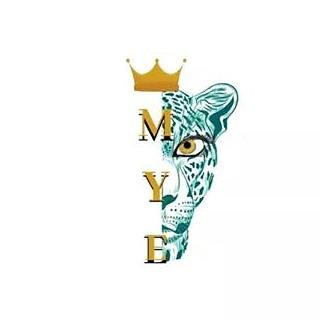 Productivity Worksheet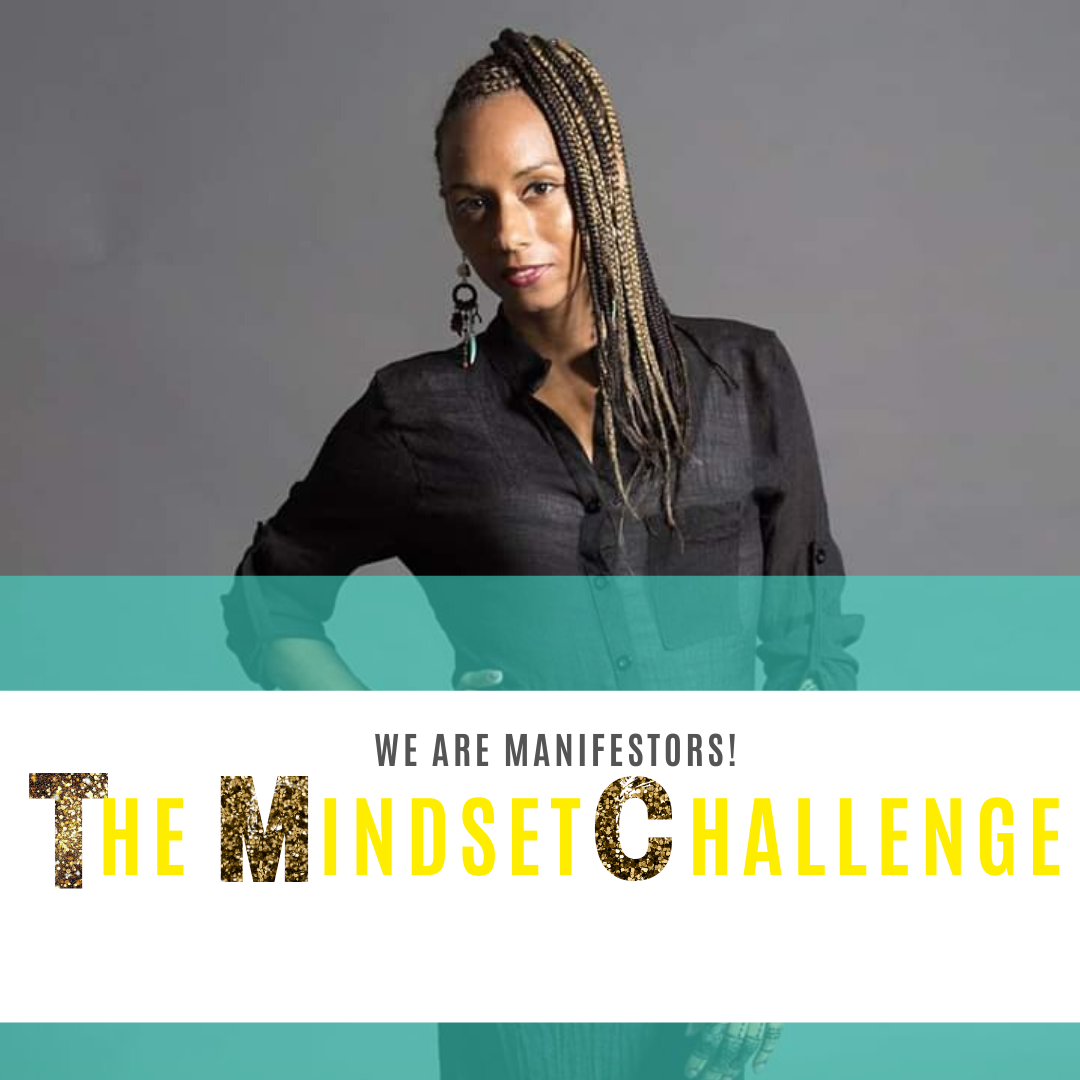 My Priorities My Goals My down time/ self-care My Schedule●●●●●●●●●●●●●●●●●●●●●●●●●●●●●●●●